上海建桥学院课程教学进度计划表一、1.	Basic Information二、Teaching Schedule三、AssessmentTeacher ： Qinghua Hu   Dean of Department：       date：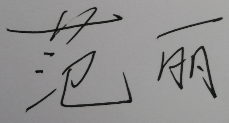 Course Number2080428Course nameNon-Destructive Testing MethodsCredit4Total class hours64teacherHu Qinghuaemail19641@gench.edu.cnclass机制中美B20-5 机制中美B20-6ClassroomVOOV Meeting答疑时间Thursday  12:00-14:00Thursday  12:00-14:00Thursday  12:00-14:00TextbookNon-Destructive Evaluation Methods, Text copyright © 2003-2013 Thomas LüthiNon-Destructive Evaluation Methods, Text copyright © 2003-2013 Thomas LüthiNon-Destructive Evaluation Methods, Text copyright © 2003-2013 Thomas LüthiTextbook References[1]	Thomas Lüthi，Non-Destructive Evaluation Methods，2014】[2]	Mohammed Omar, Nondestructive Testing Methods and New Applications, InTech, 2012[1]	Thomas Lüthi，Non-Destructive Evaluation Methods，2014】[2]	Mohammed Omar, Nondestructive Testing Methods and New Applications, InTech, 2012[1]	Thomas Lüthi，Non-Destructive Evaluation Methods，2014】[2]	Mohammed Omar, Nondestructive Testing Methods and New Applications, InTech, 2012weekTeaching contentTeaching methodhomework1Introduction /HistoryLive Streaming Lecture via VooVIn-class activities & Supplementary Exercises2NDT Methods Live Streaming Lecture via VooVIn-class activities & Supplementary Exercises3Visual Inspection (VT) Live Streaming Lecture via VooVIn-class activities & Supplementary Exercises4Liquid Penetrant Testing (PT)Live Streaming Lecture via VooVIn-class activities & Supplementary Exercises5Magnetic Particle Testing (MT) Live Streaming Lecture via VooVIn-class activities & Supplementary Exercises6Radiographic Testing (RT) & Ultrasonic TestingLive Streaming Lecture via VooVIn-class activities & Supplementary Exercises7Ultrasonic TestingLive Streaming Lecture via VooVIn-class activities & Supplementary Exercises8Eddy Current TestingLive Streaming Lecture via VooVIn-class activities & Supplementary Exercises9Liquid penetrant test (LPT)Live Streaming Lecture via VooVIn-class activities & Supplementary Exercises10Liquid penetrant test (LPT)& Magnetic particle test (MPT)Live Streaming Lecture via VooVIn-class activities & Supplementary Exercises11Magnetic particle test (MPT)Live Streaming Lecture via VooVIn-class activities & Supplementary Exercises12Radiographic test (RT)Live Streaming Lecture via VooVIn-class activities & Supplementary ExercisesMarks（1+X）AssessmentWeightage1Final exam (50%)50%X1Participation for the lectures	10%10%X2Homework 10%X3Experiment and report 20%X4Mid-term exam10%